INSTITUTO TECNOLÓGICO DE (1)  SUBDIRECCIÓN ACADÉMICA DEPARTAMENTO (2) 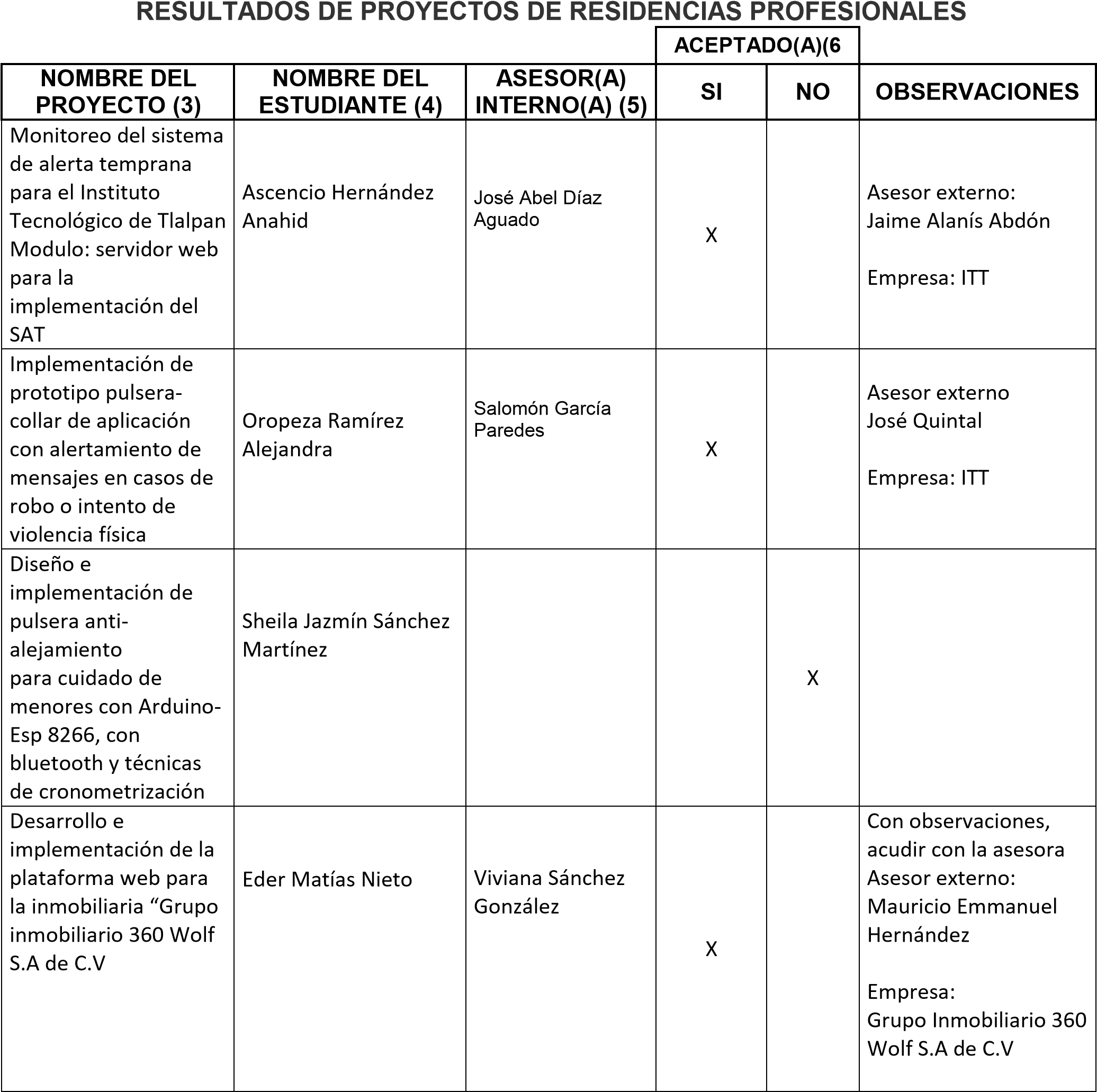                                                                                                                                                            Rev. O                                                                                                                                                            Rev. O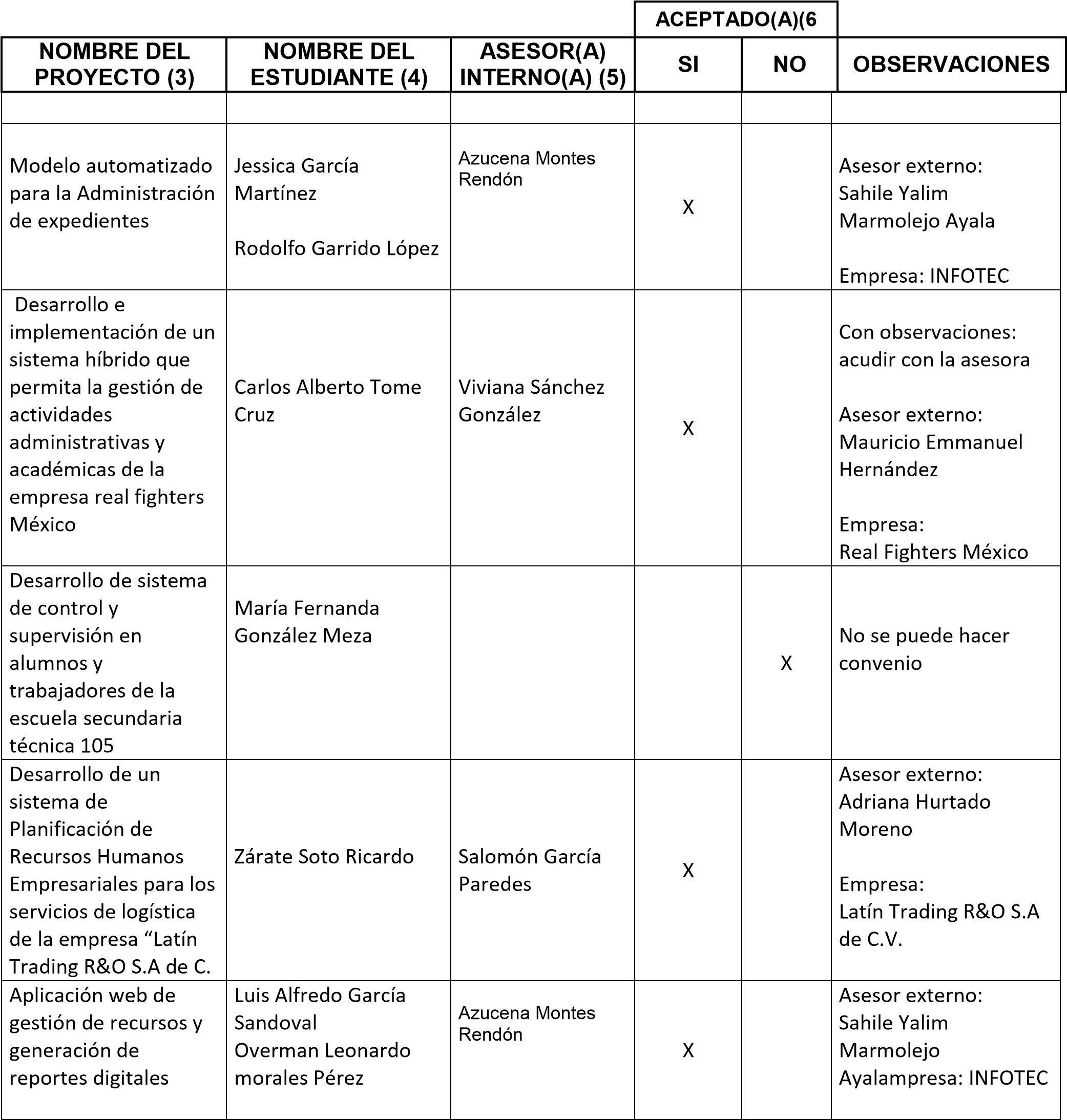 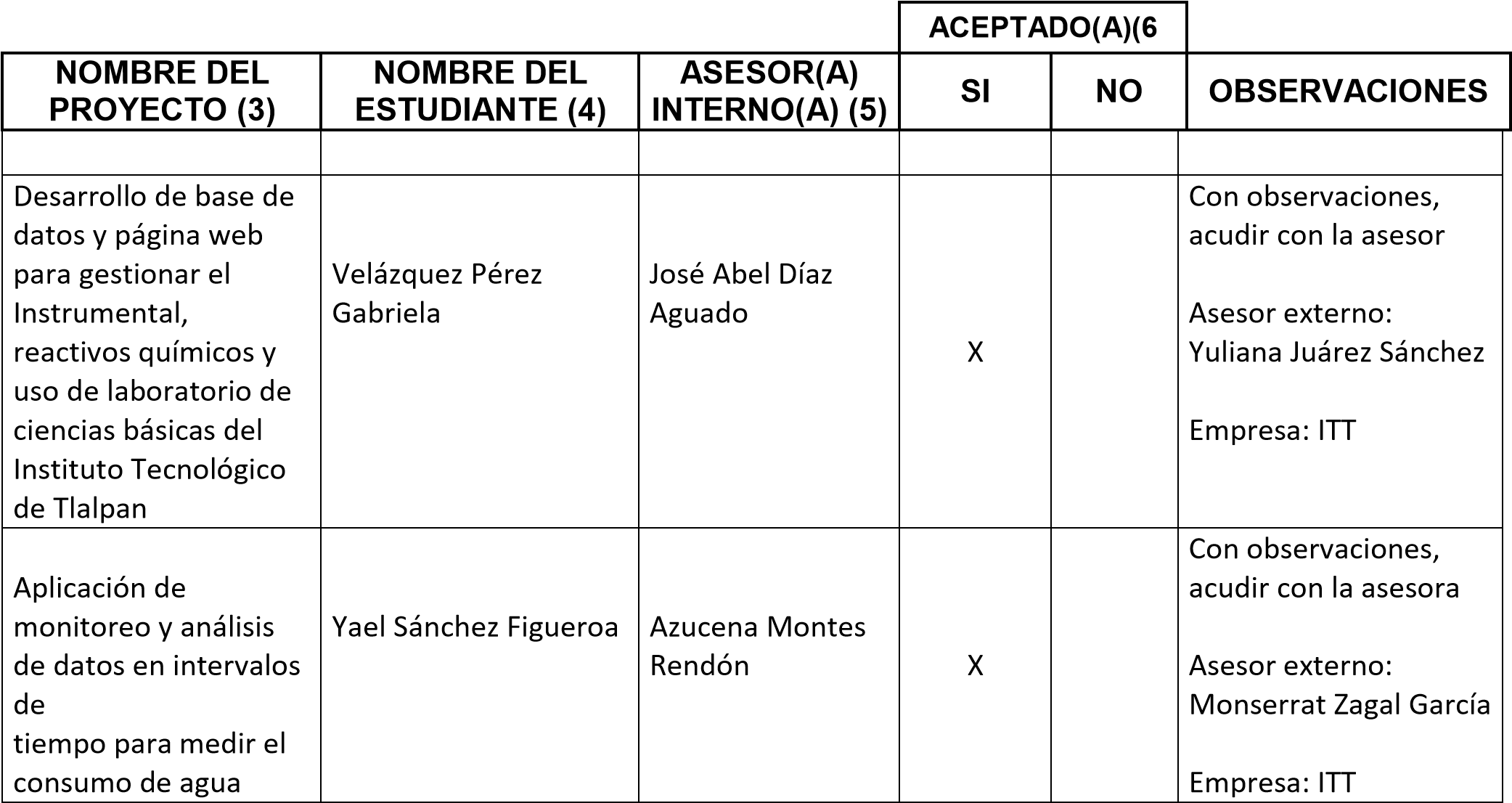 José del Carmen Quintal Álvarez 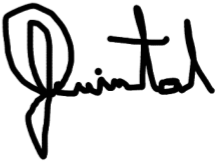 Jefe del departamento de Ingenierías A t e n t a m e n t e. c.c.p Departamento División de Estudios Profesionales.                                                                                                                                                            Rev. OINSTRUCTIVO DE LLENADO                                                                                                                                                            Rev. O Temas esenciales en la ingeniería de tecnologías de la información y comunicaciones: e-book interactivo Liliana Cárdenas OlguínAzucena Montes  Rendón XEmpresa : ITTAsesor interno: Monserrat ZagalImplementación de un sistema para la gestión y control de incidencias tecnológicas del instituto nacional de cardiología.Cinthia Román TeránSalomón García ParedesXEmpresa: Instituto Nacional de Cardiología - Ignacio ChávezAsesor: Por asignarNÚMERO DESCRIPCIÓN 1 Anotar el nombre del Instituto Tecnológico. 2 Anotar el nombre correspondiente al Departamento Académico. 3 Anotar el nombre del proyecto de residencia. 4 Anotar el nombre de el o los estudiantes. 5 Anotar el nombre de el o los asesores internos. 6 Anotar si se acepta o no el proyecto de residencia. 7 Anotar las observaciones que se presentaron en la revisión del anteproyecto de residencias. 8 Nombre y firma del Jefe del Departamento Académico. 